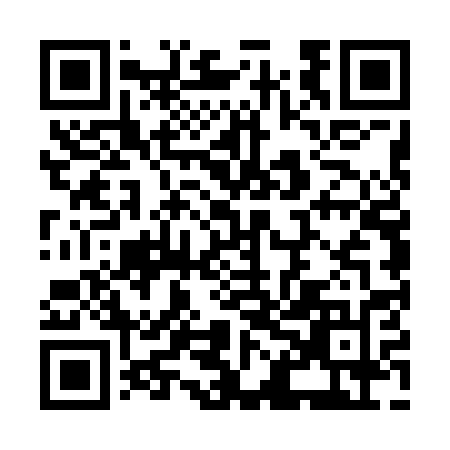 Ramadan times for Dane, SloveniaMon 11 Mar 2024 - Wed 10 Apr 2024High Latitude Method: Angle Based RulePrayer Calculation Method: Muslim World LeagueAsar Calculation Method: HanafiPrayer times provided by https://www.salahtimes.comDateDayFajrSuhurSunriseDhuhrAsrIftarMaghribIsha11Mon4:424:426:2112:114:136:026:027:3512Tue4:404:406:1912:114:146:046:047:3713Wed4:384:386:1712:114:156:056:057:3814Thu4:364:366:1512:104:166:066:067:4015Fri4:344:346:1312:104:176:086:087:4116Sat4:324:326:1112:104:186:096:097:4317Sun4:304:306:0912:094:196:106:107:4418Mon4:284:286:0812:094:206:126:127:4619Tue4:264:266:0612:094:216:136:137:4720Wed4:234:236:0412:094:226:146:147:4921Thu4:214:216:0212:084:236:166:167:5022Fri4:194:196:0012:084:246:176:177:5223Sat4:174:175:5812:084:256:186:187:5324Sun4:154:155:5612:074:266:196:197:5525Mon4:134:135:5412:074:276:216:217:5626Tue4:114:115:5212:074:286:226:227:5827Wed4:084:085:5012:064:296:236:237:5928Thu4:064:065:4812:064:306:256:258:0129Fri4:044:045:4612:064:316:266:268:0230Sat4:024:025:4512:064:326:276:278:0431Sun5:005:006:431:055:337:297:299:061Mon4:574:576:411:055:347:307:309:072Tue4:554:556:391:055:357:317:319:093Wed4:534:536:371:045:367:337:339:104Thu4:514:516:351:045:377:347:349:125Fri4:484:486:331:045:387:357:359:146Sat4:464:466:311:045:397:377:379:157Sun4:444:446:291:035:397:387:389:178Mon4:414:416:281:035:407:397:399:199Tue4:394:396:261:035:417:407:409:2110Wed4:374:376:241:025:427:427:429:22